The VisionVision Statement
To enable everyone within our community to flourish and enjoy a life filled with love, meaning and purpose, underpinned by Christian values, a love of learning and an eagerness to make the world a better place together.The Four Foundations of the VisionEducating for knowledge and skills, wisdom and forgiveness: enabling discipline, confidence and delight in seeking wisdom and knowledge, and developing talents in all areas of life.Educating for hope and aspiration and responsibility: enabling healing, repair and renewal, coping wisely when things go wrong, opening horizons and guiding people into ways of fulfilling them.Educating for koinonia, friendship and compassion: a core focus on relationships, participation in communities and the qualities of character that enable people to flourish together.Educating for dignity and respect: the basic principle of respect for the value and preciousness of each person, treating each person as a unique individual of inherent worth.ContentsKey contacts										2					1	Online safety: the issues1.1	Introduction								              31.2	Benefits and risks of technology					   	              32	School online safety strategies                                                                                          52.1	Purpose and description							52.3	Roles and responsibilities							62.4	Pupils with special needs							92.5	Working with parents								93	Online safety policies                                                                                                          103.1	Accessing and monitoring the system					              103.2	Confidentiality and data protection					              113.3	Acceptable use policies							              113.4	Teaching online safety							              113.5	Staff training and conduct							143.6	Safe use of technology							              164	Responding to incidents                                                                                                     214.1	Policy statement							              214.2	Unintentional access by pupils						              214.3	Intentional access by pupils							224.4	Inappropriate IT use by staff							224.5	Online bullying								               234.6	Sexting and sexual abuse by peers						274.7	Inappropriate contacts with adults						284.8	Contact with violent extremism						              294.9	Sites advocating suicide, self-harm and anorexia			                             295	Sanctions for misuse of ICT5.1	Pupils										315.2	Staff										Appendices:Appendix 1: Acceptable use policies for primary schools				              33Appendix 2: Acceptable use policies for staff						34Appendix 3: Online safety incident report form					              35Key contactsSchool: Hampstead Parochial Church of England Primary SchoolHeadteacher:Name: Mr Allan McLeanContact details: 020 7435 4135Online safety co-ordinator:Name: Ms Jessica MullerContact details: 020 7435 4135IT systems/Data manager:Name: Camden Schools IT ServicesContact details:02079742465Designated safeguarding lead:Name: Mrs Emma InglisContact details: 020 7435 4135London Borough of Camden Child protection lead officer and Local Authority Designated Officer (LADO):Name: Sophie KershawContact details: 020 7974 4556Child and Family Contact/MASH team:Manager: Jade Green Tel: 020 7974 1553/3317Fax: 020 7974 3310Camden online safety officer:Name: Jenni SpencerTel: 020 7974 2866Prevent Education OfficerName: Jane MurphyTel: 020 7974 10081	Information on internet technology1.1	IntroductionThe educational and social benefits for children in using the internet should be promoted, but this should be balanced against the need to safeguard children against the inherent risks from internet technology. Further, schools need to be able to teach children how to keep themselves safe whilst on-line.This document provides schools with guidance on developing an effective online safety strategy so that these aims to be achieved and support staff to recognise the risks and take action to help children use the internet safely and responsibly.Schools should have a strategy in place for communicating the online safety policy to staff, pupils and parents and the policy document should be posted on the school’s website.1.2	Benefits and risks Computing covers a wide range of activities, including access to information, electronic communications and social networking. As use of technology is now universal, children need to learn computing skills in order to prepare themselves for the working environment and it is important that the inherent risks are not used to reduce children’s use of technology. Further, the educational advantages of computing need to be harnessed to enhance children’s learning.The risk associated with use of technology by children can be grouped into 4 categories.1.2.1	ContentThe internet contains a vast store of information from all over the world which is mainly aimed at an adult audience and may be unsuitable for children. There is a danger that children may be exposed to inappropriate images such as pornography, or information advocating violence, racism, suicide or illegal and anti-social behaviour that they are unable to evaluate in a critical manner.1.2.2	ContactChat rooms, gaming sites and other social networking sites can pose a real risk to children as users can take on an alias rather than their real names and can hide their true identity. The sites may be used by adults who pose as children in order to befriend and gain children’s trust (known as “grooming”) with a view to sexually abusing them. Children may not be aware of the danger of publishing or disclosing personal information about themselves such as contact details that allow them to be identified or located. They may also inadvertently put other children at risk by posting personal information and photographs without consent.The internet may also be used as a way of bullying a child, known as online bullying. More details on this can be found in section 4.5 of this policy.1.2.3	CommerceChildren are vulnerable to unregulated commercial activity on the internet that could have serious financial consequences, such as fraud or identity theft, for themselves and their parents. They may give out financial information, for example, their parent’s credit card details, in response to offers for goods or services without seeing the fraudulent intent. Contact via social networking sites can also be used to persuade children to reveal computer passwords or other information about the family for the purposes of fraud.1.2.4	CultureChildren need to be taught to use the internet in a responsible way, as they may put themselves at risk by: becoming involved in inappropriate, anti-social or illegal activities as a result of viewing unsuitable materials or contact with inappropriate peopleusing information from the internet in a way that breaches copyright lawsuploading personal information about themselves, including photographs, on social networking sites without realising they are publishing to a potentially global audienceonline bullying (see section 4.5 for further details)use of mobile devices to take and distribute inappropriate images of the young person (sexting) that cannot be removed from the internet and can be forwarded on to a much wider audience than the child intended.Children may also be adversely affected by obsessive use of the internet that may have a negative impact on their health, social and emotional development and their educational attainment. They may visit sites that advocate extreme and dangerous behaviour such as self-harm or suicide or violent extremism, and more vulnerable children may be at a high degree of risk from such sites. All children may become desensitised to pornography, violence, sex and drug use or self-harm by regularly viewing these on-line.2	School online safety strategies2.1	Purpose and description Computing is now a key part of the school curriculum and one of the key aims of computing is to ensure that pupils are aware of online safety messages. This is part of the school’s responsibility to safeguard and promote the welfare of pupils, as well as the duty of care to children and their parents to provide a safe learning environment. Schools should have an online safety strategy in place based on a framework of policy, practice, education and technological support that ensures a safe online learning environment that maximises the educational benefits of ICT whilst minimising the associated risks. Its purpose is to:promote the use of technology within the curriculumprotect children from harmsafeguard staff in their contact with pupils and their own use of the internetensure the school fulfils its duty of care to pupilsprovide clear expectations for staff and pupils on acceptable use of the internet.In particular, schools must ensure the following:A safe internet platform that provides filtering software to block access to unsuitable sites, anti-virus software and monitoring systems (for example the London Grid for Learning platform). A culture of safe practice underpinned by a strong framework of online safety policy that ensures everyone is aware of expected standards of on-line behaviour.  Children are taught to keep themselves and others safe on-line and use technology responsibly; this should be achieved by working in partnership with parents and carers and raising awareness of the potential risks of internet use.2.2	Roles and responsibilitiesA successful online safety strategy needs to be inclusive of the whole school community, including teaching assistants, supervisory assistants, governors and others, and forge links with parents and carers. The strategy must have the backing of school governors, should be overseen by the head teacher and be fully implemented by all staff, including technical and non-teaching staff.2.2.1	Head teacher’s roleHead teachers have ultimate responsibility for online safety issues within the school including:the overall development and implementation of the school’s online safety policy and ensuring the security and management of online dataensuring that online safety issues are given a high profile within the school community linking with the board of governors and parents and carers to promote online safety and forward the school’s online safety strategyensuring online safety is embedded in staff induction and training programmesdeciding on sanctions against staff and pupils who are in breach of acceptable use policies and responding to serious incidents involving online safety.2.2.2	Governors’ roleGoverning bodies have a statutory responsibility for pupil safety and should therefore be aware of online safety issues, providing support to the head teacher in the development of the school’s online safety strategy. Governors should ensure that there are policies and procedures in place to keep pupils safe online and that these are reviewed regularly.Governors should be subject to the same online safety rules as staff members and should sign an Acceptable Use Agreement in order to keep them safe from allegations and ensure a high standard of professional conduct. In particular, governors should always use business email addresses when conducting school business.2.2.3	Online safety co-ordinator’s roleAll schools should have a designated online safety co-ordinator who is responsible for co-ordinating online safety policies on behalf of the school. Ideally, the officer should be a senior member of the management team. Given the issues associated with online safety, it is appropriate for the designated safeguarding lead to be the school’s online safety co-ordinator.The online safety co-ordinator should have the authority, knowledge and experience to carry out the following:develop, implement, monitor and review the school’s online safety policyensure that staff and pupils are aware that any online safety incident should be reported to themensure online safety is embedded in the curriculumprovide the first point of contact and advice for school staff, governors, pupils and parentsliaise with the school’s network manager, the head teacher and nominated governor to ensure the school remains up to date with online safety issues and to address any new trends, incidents and arising problems assess the impact and risk of emerging technology and the school’s response to this in association with IT staff and learning platform providersraise the profile of online safety awareness with the school by ensuring access to training and relevant online safety literatureensure that all staff and pupils have read and signed the acceptable use policy (AUP) report annually to the board of governors on the implementation of the school’s online safety strategymaintain a log of internet related incidents and co-ordinate any investigation into breachesreport all incidents and issues to Camden’s online safety officer.In addition, it is an Ofsted recommendation that the online safety co-ordinator receives recognised training CEOP or E-PICT in order to carry out their role more effectively. In Camden, this is available from the CLC.2.2.4	Network manager’s roleWhere schools have one, their role is:the maintenance and monitoring of the school internet system including anti-virus and filtering systems carrying out monitoring and audits of networks and reporting breaches to the online safety co-ordinatorsupporting any subsequent investigation into breaches and preserving any evidence.Hampstead Parochial School’s network is managed by Camden Schools IT services2.2.5	Role of school staffAll school staff have a dual role concerning their own internet use and providing guidance, support and supervision for pupils. Their role is:adhering to the school’s online safety and acceptable use policy and procedurescommunicating the school’s online safety and acceptable use policy to pupilskeeping pupils safe and ensuring they receive appropriate supervision and support whilst using the internetplanning use of the internet for lessons and researching on-line materials and resourcesreporting breaches of internet use to the online safety co-ordinatorrecognising when pupils are at risk from their internet use or have had negative experiences and taking appropriate action, for example referral to the online safety co-ordinatorteaching the online safety and digital literacy elements of the new curriculum2.2.6	Designated safeguarding leadsWhere any online safety incident has serious implications for the child’s safety or well-being, the matter should be referred to the designated safeguarding lead for the school who will decide whether or not a referral should be made to Children’s Safeguarding and Social Work or the Police. In some schools, the designated safeguarding lead will be the online safety co-ordinator.2.3	Pupils with special educational needs and disabilities (SEND)Pupils with learning difficulties or disability may be more vulnerable to risk from use of the internet and may need additional guidance on online safety practice as well as closer supervision.SEND co-ordinators are responsible for providing extra support for these pupils and should: link with the online safety co-ordinator to discuss and agree whether the mainstream safeguarding systems on the internet are adequate for pupils with SENDwhere necessary, liaise with the online safety co-ordinator and the IT service to discuss any requirements for further safeguards to the school IT system or tailored resources and materials in order to meet the needs of pupils with SENDensure that the school’s online safety policy is adapted to suit the needs of pupils with SENDliase with parents, carers and other relevant agencies in developing online safety practices for pupils with SENDkeep up to date with any developments regarding emerging technologies and online safety and how these may impact on pupils with SEND.2.4	Working with parents and carersIt is essential that schools involve parents and carers in the development and implementation of online safety strategies and policies; most children will have internet access at home or own mobile devices and might not be as closely supervised in its use as they would be at school.Therefore, parents and carers need to know about the risks so that they are able to continue online safety education at home and regulate and supervise children’s use as appropriate to their age and understanding. The school should consider offering online safety training opportunities to parents in order to provide them with information to help them keep their child safe online. The Camden Safeguarding Children Partnership (CSCP) online safety leaflet for parents should also be available on the CSCP website: https://cscp.org.uk/parents-and-carers/online-safety/The head teacher, board of governors and the online safety coordinator should consider what strategies to adopt in order to ensure parents are aware of online safety issues and support them in reinforcing online safety messages at home. Parents should be provided with information on computing and the school’s online safety policy when they are asked to sign acceptable use agreements on behalf of their child so that they are fully aware of their child’s level of internet use within the school as well as the school’s expectations regarding their behaviour. Parents should also be informed that they can contact the school’s online safety co-ordinator if they have any concerns about their child’s use of technology.3	Online safety policies3.1	Accessing and monitoring the systemAccess to the school internet system should be via individual log-ins and passwords for staff and pupils wherever possible. Visitors should have permission from the head teacher or online safety co-ordinator to access the system and be given a separate visitors log-in. The online safety co-ordinator should keep a record of all log-ins used within the school for the purposes of monitoring and auditing internet activity.Staff should be required to change their password every 6 months.Network and technical staff responsible for monitoring systems should be supervised by a senior member of their management team.The online safety co-ordinator and teaching staff should carefully consider the location of internet enabled devices in classrooms and teaching areas in order to allow an appropriate level of supervision of pupils depending on their age and experience.3.2	Confidentiality and data protectionThe school will ensure that all data held on its IT systems is held in accordance with the principles of the Data Protection Act 2018. Data will be held securely and password protected with access given only to staff members on a “need to know” basis. Pupil data that is being sent to other organisations will be encrypted and sent via a safe and secure system such as School2School. Any breaches of data security should be reported to the head teacher immediately.Where the school uses CCTV, a notice will be displayed in a prominent place to ensure staff and students are aware of this and recordings will not be revealed without appropriate permission.3.3	Acceptable use policiesAll internet users within the school will be expected to sign an acceptable use agreement on an annual basis that sets out their rights and responsibilities and incorporates the school online safety rules regarding their internet use. For primary school pupils, acceptable use agreements will be signed by parents on their child’s behalf at the same time that they give consent for their child to have access to the internet in school (see appendix 1).Staff are expected to sign an acceptable use policy on appointment and this will be integrated into their general terms of employment (see appendix 3).Pupil acceptable use agreements will be signed when they initially join Hampstead Parochial Church of England School and will be stored in their pupil file. A review of the agreement will be sent home in pupil home-school diaries each year.Staff acceptable use agreements will be signed when they commence employment at Hampstead Parochial Church of England School and will be storied in their staff file.3.4	Teaching online safetyWhen developing the teaching of online safety, schools should have regard to the Department of Education guidance Teaching online safety in schools available at: https://www.gov.uk/government/publications/teaching-online-safety-in-schools3.4.1	Responsibility One of the key features of the school’s online safety strategy is teaching pupils to protect themselves and behave responsibly while on-line. There is an expectation that over time, pupils will take increasing responsibility for their own behaviour and internet use so that they can be given more freedom to explore systems and applications with a lessening amount of supervision from staff.Overall responsibility for the design and co-ordination of online safety education lies with the head teacher and the online safety co-ordinator, but all staff should play a role in delivering online safety messages. The online safety co-ordinator is responsible for ensuring that all staff have the knowledge and resources to enable them to carry out this role.The online safety co-ordinator should ensure that any external resources used for teaching online safety have been thoroughly reviewed in advance.Teachers are primarily responsible for delivering an ongoing online safety education in the classroom as part of the wider curriculum. Rules regarding safe internet use should be posted up in all classrooms and teaching areas where computers are used to deliver lessons. The start of every lesson where computers are being used should be an opportunity to remind pupils of expectations on internet use and the need to follow basic principles in order to keep safe.Teachers may wish to use PSHE lessons and during statutory relationships and sex education as a forum for discussion on online safety issues to ensure that pupils understand the risks and why it is important to regulate their behaviour whilst on-line.Schools should teach online safety in a safe environment that allows pupils to discuss issues in an open, honest and non-judgemental way and it is recommended that the designated safeguarding lead is involved in the development of any lessons teaching online safety.As these discussions may lead to pupils recognising that they have been harmed online, teachers should be aware that following discussions, pupils may wish to make a disclosureTeachers should be aware of those children who may be more vulnerable to risk from internet use, generally those children with a high level of experience and good computer skills but coupled with poor social skills.Teachers should ensure that the school’s policy on pupils’ use of their own mobile phones and other mobile devices in school is adhered to. 3.4.2	ContentThe teaching of online safety should focus on:how to critically evaluate and make judgements on online contenthow to recognise techniques used to persuade or manipulate, for example extremist views, grooming and targeted marketingwhat is and is not acceptable online behaviouridentifying online risks how to get help and support.Pupils should be taught all elements of online safety included in the curriculum so that they:use technology safely and respectfully, keeping personal information private; identify where to go for help and support when they have concerns about content or contact on the internet or other online technologiescan evaluate and apply information technology, including new or unfamiliar technologies, analytically to solve problemsare responsible, competent, confident and creative users of information and communication technology.Teaching online safety should enable pupils to:understand the specific harms and risks inherent in using the internet, for example how people can behave differently on the internet and how the internet can be used to magnify and distort information and provide a platform for “fake news” and extremist views;how to stay safe online, how to identify online harm and abuse and what actions to take report this.3.5	Staff training and conduct3.5.1	TrainingAll school staff and governors should receive training with regard to IT systems and online safety as part of their induction and this should include a meeting with the online safety co-ordinator and the network manager.Staff should also attend specific training on online safety available from the CSCP (https://cscp.org.uk/training/) so that they are aware of the risks and actions to take to keep pupils safe online. School management should ensure that staff attend regular update training in order to ensure they can keep up with new developments in technology and any emerging safety issues.Camden City Learning Centre offers whole school training including updates as well as training for governors and parents. 3.5.2	IT and safe teaching practiceSchool staff need to be aware of the importance of maintaining professional standards of behaviour with regards to their own internet use, particularly in relation to their communications with pupils. Staff should refer to the model social media policy for school staff for further guidance. The following points should be followed by staff to ensure that their behaviour is not open to misinterpretation and to safeguard them from misplaced or malicious allegations.Photographic and video images of pupils should only be taken by staff in connection with educational purposes, for example school trips.Staff should always use school equipment and only store images on the school computer system, with all other copies of the images on personal mobile devices erased. Staff should take care regarding the content of and access to their own social networking sites and ensure that pupils and parents cannot gain access to these.Staff should ensure that any materials published on their own social networking sites are neither inappropriate nor illegal.Staff should be particularly careful regarding any comments to do with the school that are communicated over the internet; remarks that are private may go to a wider audience and raise questions regarding confidentiality.Staff should not post any comments about specific pupils or staff members on their social networking sites or any comments that would bring the school or their profession into disrepute.Staff should not engage in any conversation with pupils via instant messaging or social networking sites as these may be misinterpreted or taken out of context.Where staff need to communicate with pupils regarding school work, this should be via the school email system and messages should be carefully written to ensure that they are clear, unambiguous and not open to any negative interpretation.When making contact with parents or pupils by telephone, staff should only use school equipment.  Pupil or parent numbers should not be stored on a staff member’s personal mobile phone and staff should avoid lending their mobile phones to pupils.When making contact with parents or pupils by email, staff should always use their school email address or account. Personal email addresses and accounts such as SN should never be used.Staff should ensure that personal data relating to pupils is stored securely and encrypted if taken off the school premises. Where staff are using mobile equipment such as laptops or i-pads provided by the school, they should ensure that the equipment is kept safe and secure at all times.3.5.3	Exit strategyWhen staff leave, their line manager should liaise with the network manager to ensure that any school equipment is handed over and that PIN numbers, passwords and other access codes to be reset so that the staff member can be removed from the school’s IT system.3.6	Safe use of technology3.6.1	Internet and search enginesWhen using the internet, children should receive the appropriate level of supervision for their age and understanding. Teachers should be aware that often, the most computer-literate children are the ones who are most at risk.Primary school children should be supervised at all times when using the internet. Although supervision of secondary school pupils will be more flexible, teachers should remain vigilant at all times during lessons.Pupils should not be allowed to aimlessly “surf” the internet and all use should have a clearly defined educational purpose.Despite filtering systems, it is still possible for pupils to inadvertently access unsuitable websites; to reduce risk, teachers should plan use of internet resources ahead of lessons by checking sites and storing information off-line where possible.Where teachers require access to blocked websites for educational purposes, this should be discussed and agreed with the online safety co-ordinator, who will liaise with the IT service provider for temporary access. Teachers should notify the online safety co-ordinator once access is no longer needed to ensure the site is blocked.3.6.2	Evaluating and using internet contentTeachers should teach pupils good research skills that help them to maximise the resources available on the internet so that they can use search technologies effectively, appreciate how results are selected and ranked, and be discerning in evaluating digital content.3.6.3	Safe use of applicationsSchool email systems should be hosted by an email system that allows content to be filtered and allow pupils to send emails to others within the school or to approved email addresses externally. Social networking sites such as Facebook, Instagram and Twitter allow users to publish information about them to be seen by anyone who has access to the site. Generally, these would have limited use in schools but pupils are likely to use these sites at home.Newsgroups and forums are sites that enable users to discuss issues and share ideas on-line. Some schools may feel that these have an educational value.Chat rooms are internet sites where users can join in “conversations” on-line; instant messaging allows instant communications between two people on-line. In most cases, pupils will use these at home although school internet systems do host these applications.Gaming-based sites allow children to “chat” to other gamers during the course of gaming. Many of the gaming sites are not properly moderated and may be targeted by adults who pose a risk to children. Consequently such sites should not be accessible via school internet systemsSafety rulesAccess to and use of personal email accounts, unregulated public social networking sites, newsgroups or forums, chat rooms or gaming sites on the school internet system is forbidden and may be blocked. This is to protect pupils from receiving unsolicited mail or contacts and to preserve the safety of the system from hacking and viruses.If schools identify a clear educational use for emails or social networking sites and forums for on-line publishing, they should only use approved sites such as those provided by the IT service provider. Any use of these sites should be strictly supervised by the responsible teacher.Emails should only be sent via the school internet system to addresses within the school system or approved external address. All email messages sent by pupils in connection with school business must be checked and cleared by the responsible teacher.Where teachers wish to add an external email address, this must be for a clear educational purpose and must be discussed with the online safety co-ordinator who will liaise with the learning platform provider.Apart from the head teacher, individual email addresses for staff or pupils should not be published on the school website.Pupils should be taught to be wary of opening attachments to emails where they are unsure of the content or have no knowledge of the sender.Pupils should be taught not to disclose personal contact details for themselves or others such as addresses or telephone numbers via email correspondence or on social networking sites. All electronic communications should be polite; if a pupil receives an offensive or distressing email or comment, they should be instructed not to reply and to notify the responsible teacher immediately.Pupils should be warned that any bullying or harassment via email, chat rooms or social networking sites will not be tolerated and will be dealt with in accordance with the school’s anti-bullying policy. This should include any correspondence or contact taking place outside the school and/or using non-school systems or equipment.Users should be aware that as use of the school internet system is for the purposes of education or school business only, and its use may be monitored.In order to teach pupils to stay safe online outside of school, they should be advised: not to give out personal details to anyone on-line that may help to identify or locate them or anyone else, for example home address, name of school or clubs attendedto only use moderated chat rooms that require registration and are specifically for their age group; not to upload personal photos of themselves or others onto sites and to take care regarding what information is posted as there is no control where images may end up or who can see them how to set up security and privacy settings on sites or use a “buddy list” to block unwanted communications or deny access to those unknown to themto behave responsibly whilst on-line and keep communications politenot to respond to any hurtful or distressing messages but to let their parents or carers know so that appropriate action can be taken.not to give out personal details to anyone on-line that may help to identify or locate them or anyone elsenot to arrange to meet anyone whom they have only met on-line or go “off-line” with anyone they meet in a chat roomto behave responsibly whilst on-line and keep communications politenot to respond to any hurtful or distressing messages but to let their parents or carers know so that appropriate action can be taken.3.6.4	Video conferencing Video conferencing enables users to communicate face-to-face via the internet using web cameras. Teachers should try to use a safe video conferencing platform, ie: London Grid for Learning and need to be aware of the risks associated with live video feeds. Pupil use of video conferencing should be for educational purposes and should be supervised as appropriate to their age. Pupils must ask permission from the responsible teacher before making or receiving a video conference call.Teachers should ensure that pupils are appropriately dressed during any photography or filming and equipment must not be used in changing rooms or toilets.Photographic or video devices may be used by teachers only in connection with educational activities including school trips.Photographs and videos may only be downloaded onto the school’s computer system with the permission of the network manager and should never enable individual pupils’ names or other identifying information to be disclosed. 3.6.5	School websiteContent should not be uploaded onto the school website unless it has been authorised by the online safety co-ordinator and the head teacher, who are responsible for ensuring that content is accurate, suitable for the purpose and audience, and does not breach copyright or intellectual property law.Schools should designate a named person or persons to have responsibility for uploading materials onto the website. This is particularly important where a school allows a number of staff members to upload information onto the website.To ensure the privacy and security of staff and pupils, the contact details on the website should be the school address, email and telephone number. No contact details for staff or pupils should be contained on the website.Children’s full names should never be published on the website.Links to any external websites should be regularly reviewed to ensure that their content is appropriate for the school and the intended audience.3.6.6	Photographic and video imagesWhere the school uses photographs and videos of pupils for publicity purposes, for example on the school website, images should be carefully selected so that individual pupils cannot be easily identified. It is recommended that group photographs are used.Where photographs or videos of children are used, written permission must be obtained first from their parents or carers, who should be informed of the purpose of the image and where it will appear. Children’s names should never be published where their photograph or video is being used.Staff should ensure that children are suitably dressed to reduce the risk of inappropriate use of images.Images should be securely stored only on the school’s computer system and all other copies deleted. Stored images should not be labelled with the child’s name and all images held of children should be deleted once the child has left the school.Staff should not use personal devices to take photographs of pupils.Schools should inform parents that although they may take photographic images of school events that include other children, it is on the understanding that these images are for personal use only and will not be published on the internet or social networking sites.3.6.7	Pupils own mobile devicesThe majority of pupils are likely to have mobile phones or other devices that allows them to access internet services, and these can pose a major problem for schools in that their use may distract pupils during lessons and may be used for online bullying. However, many parents prefer their children to have mobile phones with them in order to ensure their safety and enable them to contact home if they need to. Generally, use of personal mobile phones or other devices should be forbidden in classrooms.Schools need to be aware that it is considerably more difficult to monitor wireless devices and this should be considered when deciding on the school policy around pupils bringing in and using their own devices. This will also apply to handheld devices such as i-pads that are given to pupils by schools for education purposes.If schools will allow pupils to access the school internet system via their own devices, it must be made clear to pupils that the same acceptable use agreements apply and that sanctions may be applied where there is a breach of school policy.Schools should also consider what policy to apply to staff use of their own devices whilst at school.Pupils are not permitted to access the school internet system via their own devices. Hampstead Parochial pupils’ phones must be left in the school office throughout the day, including while pupils are in after school clubs. Pupils should not use their mobile phones on the school site, except to contact a parent/carer in the presence of a member of staff. Staff use of their own devices whilst at school should be in accordance to the information set out in the Staff Handbook in regard to conduct.4	Responding to incidents4.1	Policy statementAll incidents and complaints relating to online safety and unacceptable internet use will be reported to the online safety co-ordinator in the first instance. All incidents, whether involving pupils or staff, must be recorded by the online safety co-ordinator on the online safety incident report form (appendix 4).A copy of the incident record should be emailed to Camden’s designated online safety officer at jenni.spencer@camden.gov.uk.Where the incident or complaint relates to a member of staff, the matter must always be referred to the head teacher for action and consideration given to contacting the LADO where this is appropriate. Incidents involving the head teacher should be reported to the chair of the board of governors.The school’s online safety co-ordinator should keep a log of all online safety incidents and complaints and regularly review the information for evidence of emerging patterns of individual behaviour or weaknesses in the school’s online safety system, and use these to update the online safety policy.Online safety incidents involving safeguarding issues, for example contact with inappropriate adults, should be reported to the designated safeguarding lead, who will make a decision as to whether or not to refer the matter to the police and/or Children’s Safeguarding and Social Work in conjunction with the head teacher.Although it is intended that online safety strategies and polices should reduce the risk to pupils whilst on-line, this cannot completely rule out the possibility that pupils may access unsuitable material on the internet. Neither the school nor the London Borough of Camden can accept liability for material accessed or any consequences of internet access, but all reasonable precautions will be taken to ensure a safe e-learning environment.4.2	Unintentional access of inappropriate websitesIf a pupil or teacher accidently opens a website that has content which is distressing or upsetting or inappropriate to the pupils’ age, teachers should immediately (and calmly) close or minimise the screen.Teachers should reassure pupils that they have done nothing wrong and discuss the incident with the class to reinforce the online safety message and to demonstrate the school’s “no blame” approach.The incident should be reported to the online safety co-ordinator and details of the website address and URL provided. The online safety co-ordinator should liaise with the network manager or learning platform provider to ensure that access to the site is blocked and the school’s filtering system reviewed to ensure it remains appropriate.4.3	Intentional access of inappropriate websites by a pupilIf a pupil deliberately accesses inappropriate or banned websites, they will be in breach of the acceptable use policy and subject to appropriate sanctions (see section 5).The incident should be reported to the online safety co-ordinator and details of the website address and URL recorded. The online safety co-ordinator should liaise with the network manager or learning platform provider to ensure that access to the site is blocked.The pupil’s parents should be notified of the incident and what action will be taken.4.4	Inappropriate use of IT by staffIf a member of staff witnesses misuse of IT by a colleague, they should report this to the head teacher and the online safety co-ordinator immediately. If the misconduct involves the head teacher or governor, the matter should be reported to the chair of the board of governors.The online safety co-ordinator will notify the network manager so that the computer, laptop or other device is taken out of use and securely stored in order to preserve any evidence. A note of any action taken should be recorded on the online safety incident report form.The online safety co-ordinator will arrange with the network manager or learning platform provider to carry out an audit of use to establish which user is responsible and the details of materials accessed.Once the facts are established, the head teacher will take any necessary disciplinary action against the staff member and report the matter to the school governors and the police where appropriate. Where appropriate, consideration should be given to contacting the LADO for advice.If the materials viewed are illegal in nature the head teacher or governor should report the incident to the police and follow their advice, which should also be recorded on the online safety incident report form.4.5	Online bullying4.5.1	Definition and descriptionOnline bullying is defined as the use of technology such as email and social networking sites to deliberately hurt or upset someone or harass or threaten. Unlike physical forms of bullying, the internet allows bullying to continue past school hours and invades the victim’s home life and personal space. It also allows distribution of hurtful comments and material to a wide audience.Online bullying is extremely prevalent as pupils who would not consider bullying in the physical sense may find it easier to bully through the internet, especially if it is thought the bullying may remain anonymous.Bullying may take the form of:rude, abusive or threatening messages via email or textposting insulting, derogatory or defamatory statements on blogs or social networking sitessetting up websites that specifically target the victimmaking or sharing derogatory or embarrassing images or videos of someone via mobile phone or email (for example, sexting/“happy slapping”).Online bullying can affect pupils and staff members. Often, the internet medium used to perpetrate the bullying allows the bully to remain anonymous. In extreme cases, online bullying could be a criminal offence under the Harassment Act 1997 or the Telecommunications Act 1984.4.5.2	Dealing with incidentsThe following covers all incidents of bullying that involve pupils at the school, whether or not they take place on school premises or outside school. School anti-bullying and behaviour policies and acceptable use policies should cover the issue of online bullying and set out clear expectations of behaviour and sanctions for any breach.Any incidents of online bullying should be reported to the online safety co-ordinator who will record the incident on the incident report form and ensure that the incident is dealt with in line with the school’s anti-bullying policy. Incidents should be monitored and the information used to inform the development of anti-bullying policies.Where incidents are extreme, for example threats against someone’s life, or continue over a period of time, consideration should be given to reporting the matter to the police as in these cases, the bullying may be a criminal offence. As part of online safety awareness and education, pupils should be told of the “no tolerance” policy for online bullying and encouraged to report any incidents to their teacher.Pupils should be taught: to only give out mobile phone numbers and email addresses to people they trustto only allow close friends whom they trust to have access to their social networking pagenot to send or post inappropriate images of themselvesnot to respond to offensive messagesto report the matter to their parents and teacher immediately. Evidence of bullying, for example texts, emails or comments on websites should be preserved by the young person as evidence.Any action taken on online bullying incidents must be proportional to the harm caused. For some cases, it may be more appropriate to help the pupils involved to resolve the issues themselves rather than impose sanctions. This may be facilitated by the School Council or a specialist resource such as Cybermentors.4.5.3	Action by service providersAll website providers and mobile phone companies are aware of the issue of online bullying and have their own systems in place to deal with problems, such as tracing communications. Teachers or parents can contact providers at any time for advice on what action can be taken. Where the bullying takes place by mobile phone texts, the mobile phone company can be contacted to ask them to trace the calls. The pupil should also consider changing their phone number.Where the bullying takes place by email, and the messages are being sent from a personal email account, contact the service provider so that the sender can be traced. The pupil should also consider changing email address.Where bullying takes place in chat rooms or gaming sites, the pupil should leave the chat room or gaming site immediately and seek advice from parents or teachers. Bullying should be reported to any chat room moderator to take action.Where bullying involves messages on social networking sites or blogs, contact the website provider to request that the comments are removed. In extreme cases, the bully’s access to the site can be blocked.Parents should be notified of any incidents and advised on what measures they can take to block any offensive messages on computers at home.4.5.4	Online bullying of school staffHead teachers should be aware that school staff may become victims of online bullying by pupils and/or their parents. Because of the duty of care owed to staff, head teachers should ensure that staff are able to report incidents in confidence and receive adequate support, including taking any appropriate action against pupils and parents. The issue of online bullying of school staff should be incorporated into any anti-bullying policies, education programme or discussion with pupils so that they aware of their own responsibilities.Incidents of online bullying involving school staff should be recorded and monitored by the online safety co-ordinator in the same manner as incidents involving pupils.Staff should follow the guidance on safe IT use in section 3.4 of this policy and avoid using their own mobile phones or email addresses to contact parents or pupils so that no record of these details becomes available.Personal contact details for staff should not be posted on the school website or in any other school publication.Staff should follow the advice above on online bullying of pupils and not reply to messages but report the incident to the head teacher immediately.Where the bullying is being carried out by parents the head teacher should contact the parent to discuss the issue. A home/school agreement with the parent can be used to ensure responsible use.  4.6	Sexting and sexual abuse and harassment by peersThe internet contains a high level of sexually explicit content and internet-based communications systems and social networking sites can be used to send sexually explicit messages and images. In some cases these actions may be harmful or abusive or may constitute harassment or online bullying.   “Sexting” or the sending of sexual images between young people via the internet or mobile devices is a particular issue young people need to know that producing and sharing these images is illegal. Pupils need to understand that once the image is sent, they have lost control of who it is distributed to and how it is used, and that there is a good chance that the image will be widely seen, possibly including parents. Schools also need to be aware of the issue of “upskirting” where pictures are taken of under a person’s clothing without them knowing in order to view their genitalia or buttocks with a view to sharing the images in order to distress or humiliate the victim. This is now a criminal offence.Staff need to be able to react to incidents in a proportional manner so that the welfare of young people is safeguarded and no young person is unnecessarily criminalised. Guidance for responding to incidents is available at: https://www.gov.uk/government/uploads/system/uploads/attachment_data/file/551575/6.2439_KG_NCA_Sexting_in_Schools_WEB__1_.PDFSchools need to be aware of the use of IT by older pupils for the purpose of distributing unsuitable materials and sexually harassing other pupils and be able to safeguard pupils from this.Schools should be aware of the duty under statutory guidance Keeping children safe in education and Sexual violence and sexual harassment between children in schools and colleges which requires schools to have policies in place to deal with incidents of on-line sexual harassment. Schools should refer to the CSCP Sexually harmful behaviour protocol for further details. https://cscp.org.uk/resources/sexual-harmful-behaviours/ Schools should also be aware of when any of these behaviours may belinked to the sexual exploitation of a pupil or is being carried out as a gang-related activity. Staff should refer to the CSCP child sexual exploitation guidance for further details. https://cscp.org.uk/resources/child-sexual-exploitation-resources/ 4.7	Risk from inappropriate contacts with adultsTeachers may be concerned about a pupil being at risk as a consequence of their contact with an adult they have met over the internet. The pupil may report inappropriate contacts or teachers may suspect that the pupil is being groomed or has arranged to meet with someone they have met on-line.School staff should also be aware of pupils being sexually abused on-line through video messaging such as Skype. In these cases, perpetrators persuade the young person concerned to carry out sexual acts while the perpetrator watches/records. All concerns around inappropriate contacts should be reported to the online safety co-ordinator and the designated safeguarding lead.The designated safeguarding lead should discuss the matter with the referring teacher and where appropriate, speak to the pupil involved, before deciding whether or not to make a referral to Children’s Safeguarding and Social Work and/or the police.The police should always be contacted if there is a concern that the child is at immediate risk, for example if they are arranging to meet the adult after school. The designated safeguarding lead can seek advice on possible courses of action from Camden’s online safety officer in Children’s Safeguarding and Social Work. Teachers will advise the pupil on how to terminate the contact and change contact details where necessary to ensure no further contact.The designated safeguarding lead and the online safety co-ordinator should always notify the pupil’s parents of any concerns or incidents and where appropriate, arrange to meet with them discuss what action they can take to ensure their child’s safety.Where inappropriate contacts have taken place using school IT equipment or networks, the online safety co-ordinator should make a note of all actions taken and contact the network manager or learning platform provider to ensure that all evidence is preserved and that an audit of systems is carried out to ensure that the risk to other pupils is minimised.4.8	Risk from contact with violent extremistsMany extremist groups who advocate violence use the internet as a means of developing grievance, promoting extremist thought and division.  They can use this to justifying verbal or physical violence against another group. Terrorist groups may also use the internet and social media to provide information on preparing explosives or carrying out terrorist acts. Some young people may be particularly vulnerable, lack resilience and so be more susceptible to these influences and may be radicalised as a result.The Prevent Duty requires all schools to prevent young people from being radicalised and drawn into terrorism. Schools need to consider how their leadership and management, school ethos and curriculum including online safety supports with building children’s resilience to any radicalising influences.  All Local Authorities are required to have a Channel Panel which offers a voluntary support package to individuals who have been referred due to a particular vulnerability.  This is a multi-agency panel with a variety of interventions on offer to the to encourage critical thinking, stop the radicalisation process and divert them from extremism.All school staff who use the internet as part of their lessons need to be aware of their responsibilities to promote good conduct, support young people to be aware of the dangers of contact and how to put security in place and how to recognise and report inappropriate content.  This is part of building young people resilience which is one of the 6 strands of the Prevent DutyStaff need to be aware of the school’s duty under the Prevent programme and be able to recognise any pupil who is being targeted by violent extremists via the internet for the purposes of radicalisation. Pupils and staff know of the risks of becoming involved in groups with extremist ideologies and the tactics they may to groom and exploit. Staff and young people should also be made aware that accessing and sharing certain content is against school policies and certain contact with certain groups is illegal.The school should ensure that adequate electronic filtering is in place and review filtering in response to any incident where a pupil or staff member accesses websites advocating violent extremism.  Schools also need to ensure that other filtering methods are in place eg. Consideration of how the internet is accessed in school and which staff are available to support.  Also children should be able to support one another to filter content and report concerns they have for each other.All incidents should be dealt with as a breach of the acceptable use policies and the school’s behaviour and staff disciplinary procedures should be used as appropriate.The online safety co-ordinator and the designated safeguarding lead should record and review all incidents in order to establish whether there are any patterns of extremist groups targeting the school and whether current school procedures are robust enough to deal with the issue.Where there are concerns that a young person is being radicalised or is in contact with violent extremists, or that their parents are and this is placing the child or young person at risk, schools should refer to MASH.  If there is imminent danger dial 999. In all other circumstances follow the schools safeguarding procedures by speaking to the DSL.  If next steps are not clear speak to the Prevent Education Manager or refer directly to MASHadmin@camden.gov.ukSchools may contact the Prevent Education Manager for advice on any of the aboveFurther information is available in the CSCP guidance “Safeguarding children and young people from radicalisation and extremism” available at: https://cscp.org.uk/resources/radicalisation-and-extremism-resources/ 4.9	Risk from sites advocating suicide, self-harm and anorexiaSome internet sites advocate dangerous activities such as self-harming, suicide or anorexia. Other sites contain sexually explicit material or glorify risky and illegal behaviours like substance misuse. Exposure to potentially harmful materials online may normalise the issue for young people and desensitise them to the harm. Most young people who visit these sites will not be adversely affected, but some vulnerable, less resilient young people may feel drawn to the sites which may trigger harmful or even fatal behaviours.The school should ensure that young people have an opportunity to openly discuss issues such as self-harming, suicide, substance misuse and anorexia as part of the PHSE curriculum.Pastoral support should be made available to all young people to discuss issues affecting them and to establish whether their online activities are an added risk factor Staff should receive the training needed to raise awareness of these issues so that they are able to identify those young people who are at risk, offer appropriate support and make appropriate referrals for help.Sanctions for misuse of school IT Individual schools are responsible for deciding what sanctions will be applied for breach of acceptable use policies. Sanctions applied should reflect the seriousness of the breach and should take into account all other relevant factors. 5.1 Sanctions for pupils Staff members at Hampstead Parochial Church of England School will refer to the school’s Positive Behaviour and Anti-Bullying Policy for information on how to respond to misuse of school IT or breaches of the acceptable use agreements 5.2 Sanctions for staff These should reflect the seriousness with which any breach of acceptable use policies by staff members will be viewed given their position of trust and the need to ensure acceptable standards of behaviour by adults who work with children. The head teacher will refer to the agreed staff disciplinary policy for responses to staff misuse of school IT or breaches of acceptable use agreements. This policy will be reviewed by the Governing Body at least every three years to ensure it is up to date and a reflection of current best practice. Date originated – March 2019 This policy was reviewed, amended and ratified by the Governing Body in March 2019Appendix 1: Acceptable use policy for primary school pupils Name: School: Class: I want to stay safe while I am using a computer/laptop/iPad and I know that anything I do on these devices may be seen by someone else. I will:  keep my password a secret  only open pages which my teacher has said are okay  tell my teacher if anything makes me feel scared or uncomfortable  make sure all the messages I send are polite  tell my teacher if I get a nasty message  not reply to any nasty message which makes me feel upset or uncomfortable  not give my mobile number, home number, address or any other personal information to anyone who is not a friend in real life  only email people I know or if my teacher agrees  talk to my teacher before using anything on the internet  not tell people about myself on-line (I will not tell them my name, anything about where I live or where I go to school)  not load photographs of myself onto the computer  never agree to meet a stranger. Parents □ I have read the above school rules for responsible internet use and agree that my child may have access to the internet at school. I understand that the school will take all reasonable precautions to ensure pupils do not have access to inappropriate websites, and that the school cannot be held responsible if pupils do access inappropriate websites. □ I agree that my child’s work can be published on the school website, but that their full name will not be published. Signed: Date: 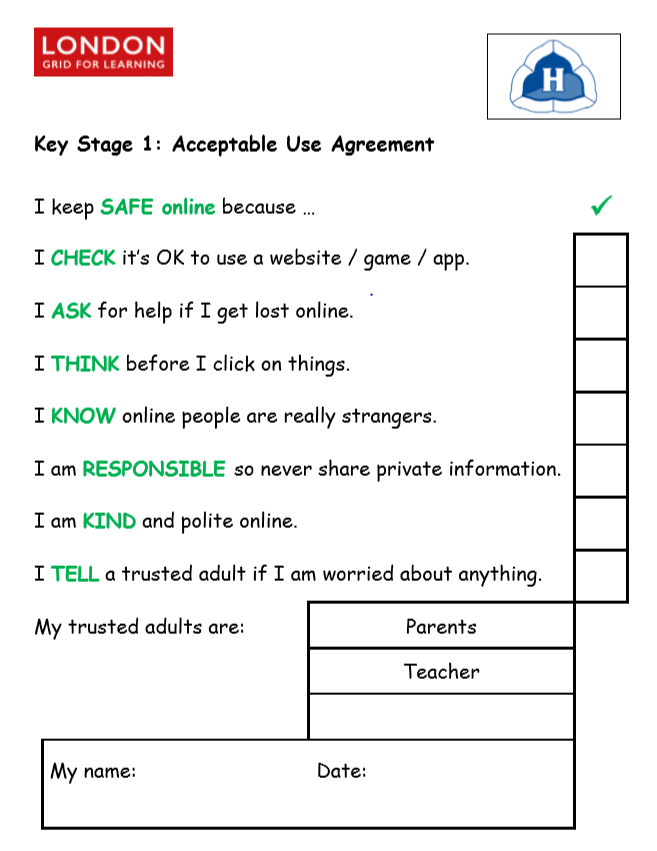 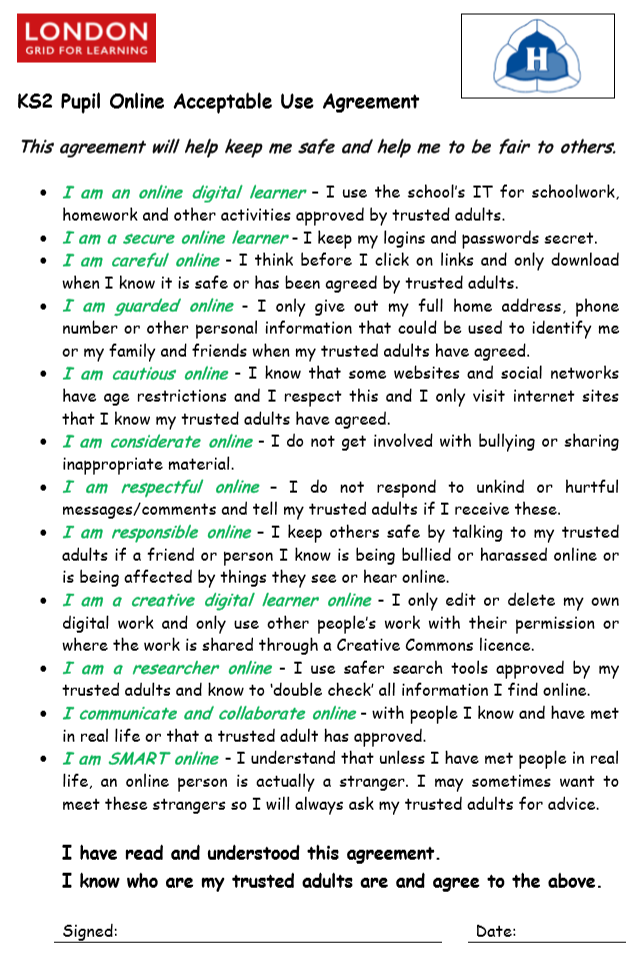 Appendix 2: Acceptable use policy for staff and governors Access and professional use  Staff members and governors will follow the school’s Online Safety policy.  All computer networks and systems belong to the school and are made available to staff and governors for educational, professional, administrative and governance purposes only.  Staff and governors are expected to abide by all school online safety rules and the terms of this acceptable use policy. Failure to do so may result in disciplinary action being taken against staff or governors being removed.  The school reserves the right to monitor internet activity and examine and delete files from the school’s system.  Staff and governors have a responsibility to safeguard pupils in their use of the internet and reporting all online safety concerns to the online safety co-ordinator and to the Designated Safeguarding Lead as appropriate.  Copyright and intellectual property rights in relation to materials used from the internet must be respected.  E-mails and other written communications must be carefully written and polite in tone and nature.  Anonymous messages and the forwarding of chain letters are not permitted.  Staff and governors will have access to the internet as agreed by the school but will take care not to allow pupils to use their logon to search the internet.  Staff and governors will follow good practice advice at all times and will ensure online activity meets the standards expected of professional conduct. Data protection and system security  Staff and governors should ensure that any personal data sent over the internet will be encrypted or sent via secure systems. Where personal data is taken off the school premises via laptops and other mobile systems, the information must be encrypted beforehand.  Use of any portable media such as USB sticks or CD-ROMS is permitted where virus checks can be implemented on the school ICT system using SOPHOS software.  Downloading executable files or unapproved system utilities will not be allowed and all files held on the school ICT system will be regularly checked.  Staff and governors will not allow others to access their individual accounts. Sharing and use of other people’s log-ins and passwords is forbidden. Users should ensure that they log-out when they have finished using a computer terminal. 27  Files should be saved, stored and deleted in line with the school policy.  Care will be taken to check copyright and not publish or distribute others’ work without seeking permission. Personal use  Staff and governors should not browse, download or send material that could be considered offensive to colleagues and pupils or is illegal.  Staff and governors should not allow school equipment or systems to be used or accessed by unauthorised persons and keep any computers or hardware used at home safe.  Staff and governors should ensure that personal websites or blogs do not contain material that compromises their professional standing or brings the school’s name into disrepute.  School ICT systems may not be used for private purposes without permission from the head teacher.  Use of school ICT systems for financial gain, gambling, political purposes or advertising is not permitted. I have read the above policy and agree to abide by its terms. Name: School: Signed: Date: Appendix 3: Online safety incident report form This form should be kept on file and a copy emailed to Camden’s online safety officer. Current contact details can be found in the school’s safeguarding policy. School/organisation’s details: Name of school/organisation: Address: Name of online safety co-ordinator: Contact details: Details of incident Date happened: Time: Name of person reporting incident: If not reported, how was the incident identified? Where did the incident occur? □ In school/service setting □ Outside school/service setting Who was involved in the incident? □ child/young person □ staff member □ other (please specify) Type of incident: □ bullying or harassment (online bullying) □ deliberately bypassing security or access □ hacking or virus propagation □ racist, sexist, homophobic, transphobic, bi-phobic, religious hate material □ terrorist material □ online grooming □ online radicalisation □ child abuse images □ on-line gambling □ soft core pornographic material □ illegal hard core pornographic material □ other (please specify) Description of incident Nature of incident Deliberate access Did the incident involve material being; □ created □ viewed □ printed □ shown to others □ transmitted to others □ distributed Could the incident be considered as; □ harassment □ grooming □ online bullying □ breach of AUP □ Accidental access Did the incident involve material being; □ created □ viewed □ printed □ shown to others □ transmitted to others □ distributed Action taken □ Staff □ incident reported to head teacher/senior manager □ advice sought from LADO □ referral made to LADO □ incident reported to police □ incident reported to Internet Watch Foundation □ incident reported to IT □ disciplinary action to be taken □ online safety policy to be reviewed/amended Please detail any specific action taken (ie: removal of equipment) □ Child/young person □ incident reported to head teacher/senior manager □ advice sought from Children’s Safeguarding and Social Work □ referral made to Children’s Safeguarding and Social Work □ incident reported to police □ incident reported to social networking site □ incident reported to IT □ child’s parents informed □ disciplinary action to be taken □ child/young person debriefed □ online safety policy to be reviewed/amended Outcome of incident/investigationHampstead Parochial CE Primary SchoolOnline Safety PolicyReviewed by Governing Body: September 2019Policy Review Date: September 2022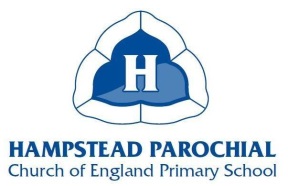 